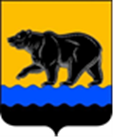 СЧЁТНАЯ ПАЛАТА ГОРОДА НЕФТЕЮГАНСКА16 мкрн., д. 23, помещение № 97, г. Нефтеюганск, Ханты-Мансийский автономный округ - Югра(Тюменская область), 628310, телефон: 20-30-54, факс: 20-30-63 е-mail: sp-ugansk@mail.ru_____________________________________________________________________________Исх. № СП-177-2 от 19.12.2022                ЗАКЛЮЧЕНИЕ на проект постановления администрации города Нефтеюганска «О внесении изменений в постановление администрации города Нефтеюганска от 01.04.2022 № 32-нп «О порядках предоставления субсидий сельскохозяйственным товаропроизводителям» Счётная палата в соответствии с пунктом 7 части 2 статьи 9 Федерального закона от 07.02.2011 № 6-ФЗ «Об общих принципах организации и деятельности контрольно-счётных органов» проводит экспертизу проектов муниципальных правовых актов в части, касающейся расходных обязательств муниципального образования.В целях проведения экспертизы представлен проект постановления администрации города Нефтеюганска «О внесении изменений в постановление администрации города Нефтеюганска от 01.04.2022 № 32-нп «О порядках предоставления субсидий сельскохозяйственным товаропроизводителям» (далее – проект постановления).По результатам проведения экспертизы, замечания на проект постановления отсутствуют.Председатель 							         	           С.А. ГичкинаИсполнитель:начальник инспекторского отдела № 3Счётной палаты города НефтеюганскаФилатова Юлия ЕвгеньевнаТел. 8 (3463) 20-33-03